F1-REG-CMCPU-02FIŞA DISCIPLINEIEtică și integritate academică, anul universitar 2020/2021Date despre programDate despre disciplinăTimpul total estimatPrecondiţii (acolo unde este cazul)Condiţii (acolo unde este cazul)Competenţe specifice vizateObiectivele disciplinei Conţinuturi Coroborarea conţinuturilor disciplinei cu aşteptările reprezentanţilor comunitaţii epistemice, asociaţiilor profesionale şi angajatori din domeniul aferent programului EvaluareData completării			Titular de curs,			           Titular de seminar / laborator,Septembrie 2020   	Lect. univ. dr. Alexandru Mărchidan	                     Lect univ. dr. Alexandru Mărchidan 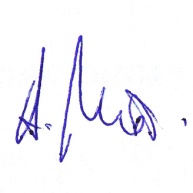 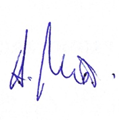 Data aprobării în Consiliul departamentului,			                Director de departament, 		18 Septembrie 2020					         Conf. univ. dr. Manuela Ciucurel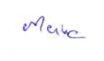 1.1Instituţia de învăţământ superiorUniversitatea din Piteşti1.2FacultateaŞtiinţe ale Educaţiei, Ştiinţe Sociale şi Psihologie1.3DepartamentulPsihologie, Ştiinţe ale Comunicării și Asistență Socială1.4Domeniul de studiiŞtiinţe ale comunicării1.5Ciclul de studiiLicență1.6Programul de studiu / calificareaZi/Jurnalism2.1Denumirea disciplineiDenumirea disciplineiDenumirea disciplineiDenumirea disciplineiDenumirea disciplineiEtică și integritate academicăEtică și integritate academicăEtică și integritate academicăEtică și integritate academicăEtică și integritate academicăEtică și integritate academică2.2Titularul activităţilor de cursTitularul activităţilor de cursTitularul activităţilor de cursTitularul activităţilor de cursTitularul activităţilor de cursLect. univ. dr. Alexandru MărchidanLect. univ. dr. Alexandru MărchidanLect. univ. dr. Alexandru MărchidanLect. univ. dr. Alexandru MărchidanLect. univ. dr. Alexandru MărchidanLect. univ. dr. Alexandru Mărchidan2.3Titularul activităţilor de seminar / laboratorTitularul activităţilor de seminar / laboratorTitularul activităţilor de seminar / laboratorTitularul activităţilor de seminar / laboratorTitularul activităţilor de seminar / laborator------2.4Anul de studiiIII2.5SemestrulII2.6Tipul de evaluareC2.7Regimul disciplineiA3.1Număr de ore pe saptămânăNumăr de ore pe saptămână13.2din care cursdin care curs13.3S / L / P03.4Total ore din planul de înv.Total ore din planul de înv.143.5din care cursdin care curs143.6S / L / P0Distribuţia fondului de timp alocat studiului individualDistribuţia fondului de timp alocat studiului individualDistribuţia fondului de timp alocat studiului individualDistribuţia fondului de timp alocat studiului individualDistribuţia fondului de timp alocat studiului individualDistribuţia fondului de timp alocat studiului individualDistribuţia fondului de timp alocat studiului individualDistribuţia fondului de timp alocat studiului individualDistribuţia fondului de timp alocat studiului individualDistribuţia fondului de timp alocat studiului individualoreStudiu după manual, suport de curs, bibliografie şi notiţeStudiu după manual, suport de curs, bibliografie şi notiţeStudiu după manual, suport de curs, bibliografie şi notiţeStudiu după manual, suport de curs, bibliografie şi notiţeStudiu după manual, suport de curs, bibliografie şi notiţeStudiu după manual, suport de curs, bibliografie şi notiţeStudiu după manual, suport de curs, bibliografie şi notiţeStudiu după manual, suport de curs, bibliografie şi notiţeStudiu după manual, suport de curs, bibliografie şi notiţeStudiu după manual, suport de curs, bibliografie şi notiţe14Documentare suplimentară în bibliotecă, pe platformele electronice de specialitate şi pe terenDocumentare suplimentară în bibliotecă, pe platformele electronice de specialitate şi pe terenDocumentare suplimentară în bibliotecă, pe platformele electronice de specialitate şi pe terenDocumentare suplimentară în bibliotecă, pe platformele electronice de specialitate şi pe terenDocumentare suplimentară în bibliotecă, pe platformele electronice de specialitate şi pe terenDocumentare suplimentară în bibliotecă, pe platformele electronice de specialitate şi pe terenDocumentare suplimentară în bibliotecă, pe platformele electronice de specialitate şi pe terenDocumentare suplimentară în bibliotecă, pe platformele electronice de specialitate şi pe terenDocumentare suplimentară în bibliotecă, pe platformele electronice de specialitate şi pe terenDocumentare suplimentară în bibliotecă, pe platformele electronice de specialitate şi pe teren13Pregătire seminarii/laboratoare, teme, referate, portofolii, eseuriPregătire seminarii/laboratoare, teme, referate, portofolii, eseuriPregătire seminarii/laboratoare, teme, referate, portofolii, eseuriPregătire seminarii/laboratoare, teme, referate, portofolii, eseuriPregătire seminarii/laboratoare, teme, referate, portofolii, eseuriPregătire seminarii/laboratoare, teme, referate, portofolii, eseuriPregătire seminarii/laboratoare, teme, referate, portofolii, eseuriPregătire seminarii/laboratoare, teme, referate, portofolii, eseuriPregătire seminarii/laboratoare, teme, referate, portofolii, eseuriPregătire seminarii/laboratoare, teme, referate, portofolii, eseuri14Tutorat      Tutorat      Tutorat      Tutorat      Tutorat      Tutorat      Tutorat      Tutorat      Tutorat      Tutorat      2ExaminăriExaminăriExaminăriExaminăriExaminăriExaminăriExaminăriExaminăriExaminăriExaminări2Alte activităţi ..... Alte activităţi ..... Alte activităţi ..... Alte activităţi ..... Alte activităţi ..... Alte activităţi ..... Alte activităţi ..... Alte activităţi ..... Alte activităţi ..... Alte activităţi ..... 23.73.7Total ore studiu individualTotal ore studiu individual61613.83.8Total ore pe semestruTotal ore pe semestru75753.93.9Număr de crediteNumăr de credite334.1De curriculumElemente de filosofie, sociologie (studiate la liceu)4.2De competenţeCapacități de analiză, sinteză, gândire divergentă5.1De desfăşurare a cursuluidotare a sălii de curs cu tablă5.2De desfăşurare a laboratoruluidotare a sălii de curs cu tablăCompetenţe profesionaleC1 Identificarea şi utilizarea limbajului, metodologiilor şi cunoştintelor de specialitate din domeniul ştiinţelor comunicăriiC2 Utilizarea noilor tehnologii de informare și comunicare (NTIC)C5 Identificarea şi utilizarea elementelor specifice de deontologie şi de responsabilitate socială a jurnalistuluiC6 Producţia unui conţinut jurnalistic (text, video, audio şi foto) pentru toate tipurile de mediaCompetenţe transversaletransversaleCT1 Rezolvarea în mod realist - cu argumentare atât teoretică, cât şi practică - a unor situaţii profesionale uzuale, în vederea soluţionării eficiente şi deontologice a acestoraCT2 Aplicarea tehnicilor de muncă eficientă în echipa multidisciplinară, cu îndeplinirea anumitor sarcini pe paliere ierarhiceCT3 Autoevaluarea nevoii de formare profesională în scopul inserţiei şi al adaptării la cerinţele pieţei muncii 7.1.  Obiectivul general al disciplineiFamiliarizarea studenţilor cu problemele, conceptele şi aspectele privind cultura etică în domeniul academic7.2.  Obiectivele specificeA. Obiective cognitiveCunoaşterea principalelor concepte din domeniul eticii, cu referire specială la etica academicăÎnţelegerea rolului eticii pentru dezvoltarea personală, socială şi organizaţionalăClarificarea unor teorii centrale vizând comportamentul etic în instituțiile de învățământ superior, axându-ne în special pe metodele aferente de decizie eticăB. Obiective proceduraleDisocierea perspectivelor teoretice relevante din punctul de vedere al eticii și integrității academiceAnalizarea teoriilor etice normative şi relevanţa lor pentru etica academicăExplicarea rolului existenţei unui management etic, a unui birou etic şi cunoaşterea elementelor sale componenteFormarea capacităţii de a dezbate argumentat problemele din domeniuDezvoltarea abilităţii de a realiza un cod etic adaptat la specificul unei instituții de învățământ superiorC. Obiective atitudinaleStudenții îşi vor putea forma şi clarifica propriile opinii şi opţiuni referitor la rolul şi importanţa eticii și integrității academice la nivel personal, social şi profesionalConştientizarea preferinţelor morale, dezvoltarea spiritului critic şi argumentativ8.1. Curs 8.1. Curs Nr. oreMetode de predareObservaţiiResurse folosite1Noțiuni introductive: moral, imoral, amoral, etic.Niveluri ale comportamentului etic: etica în general, etica pieţei, etica la nivel guvernamental, la locul de muncă, în tranzacţiile comerciale, în domeniul bancar, în domeniul academic2prelegereaconversația euristicădezbatereadezbaterea cu oponent imaginarexercițiul de reflecție, studii de cazScurte prezentări în power-point pentru stimularea exercițiului reflectiv2Mari perspective etice și relevanța lor pentru integritatea academică: teoriaaristotelică a virtuţii și fericirea ca scop suprem; utilitarismul; deontologismul3prelegereaconversația euristicădezbatereadezbaterea cu oponent imaginarexercițiul de reflecție, studii de cazScurte prezentări în power-point pentru stimularea exercițiului reflectiv3Încălcarea normelor de comportament academic; domeniul etic și cel juridic1prelegereaconversația euristicădezbatereadezbaterea cu oponent imaginarexercițiul de reflecție, studii de cazScurte prezentări în power-point pentru stimularea exercițiului reflectiv4Formarea unui management etic în universități. Avantaje, consecinţe şi provocări1prelegereaconversația euristicădezbatereadezbaterea cu oponent imaginarexercițiul de reflecție, studii de cazScurte prezentări în power-point pentru stimularea exercițiului reflectiv5Cinci stadii ale evoluţiei managementului etic (perspectiva lui Deon Rossouw)2prelegereaconversația euristicădezbatereadezbaterea cu oponent imaginarexercițiul de reflecție, studii de cazScurte prezentări în power-point pentru stimularea exercițiului reflectiv6Codul etic. Definiţie, conţinut, reguli şi modalităţi de formulare a unui cod etic. Distincția dintre valori morale, principii morale, reguli morale2prelegereaconversația euristicădezbatereadezbaterea cu oponent imaginarexercițiul de reflecție, studii de cazScurte prezentări în power-point pentru stimularea exercițiului reflectiv7Evaluarea etică. Auditul etic1prelegereaconversația euristicădezbatereadezbaterea cu oponent imaginarexercițiul de reflecție, studii de cazScurte prezentări în power-point pentru stimularea exercițiului reflectiv8Șapte virtuți morale necesare unei universități integre: claritatea, consistența, realizabilitatea, susținerea, vizibilitatea, criticabilitatea, sancționabilitatea (după Muel Kaptein)2prelegereaconversația euristicădezbatereadezbaterea cu oponent imaginarexercițiul de reflecție, studii de cazScurte prezentări în power-point pentru stimularea exercițiului reflectivBibliografieAslam, Constantin; Moraru, Cornel-Florin; Paraschiv, Raluca, Curs de deontologie și integritate academică, Universitatea Națională de Arte, București, 2018.Avram, Andrei; Berlic, Cătălin Iulian; Murgescu, Bogdan; Papadima, Liviu (coord.), Deontologie academică – curriculum cadru, Editura Universității din București, 2018.Bihan, Christine, Marile probleme ale eticii, Institutul European Iaşi, 1997.Gibea, Toni; Vică, Constantin; Mihailov, Emilian; Socaciu, Emanuel; Mureșan, Valentin, Etică și integritate academică. Instrumente suplimentare, Editura Universității din București, 2018.Jeurissen, Ronald, „Moral complexity in organizations“, în M. Korthals, R. Bogers (eds.), Ethics for Life Scientists, Springer, 2005.Johns, Gary, Comportament organizaţional: Înţelegerea şi conducerea oamenilor în procesul muncii, Editura Economică, Bucureşti, 1998.Kaptein, S.P., Ethics Management. Auditing and Development the Ethical Context of Organizations, Springer, 1998.Kaptein, Muel, „Developing and Testing a Measure for the Ethical Culture of Organizations: The
Corporate Ethical Virtues Model”. În: Journal of Organizational Behavior, nr. 29, 2008, pp. 923-947.Levis, Julien, Adoption of Corporate Social Responsibility Codes by Multinational Companies, Journal of Asian Economics, Vol. 17, Issue 1, pp. 50-55, Elsevier Science Inc., USA, 2006.Macintyre, Alasdaire, Tratat de morală, Humanitas, 1998.McNamara, Chris, Complete Guide to Ethics Management, 1997-2008.Menzel, Donald, Ethics Management for Public Administrators, Sharpe, London, 2007.Miroiu, Adrian (ed.), Etica aplicată, Editura Alternative, Bucureşti, 1995.Miroiu, Mihaela, Blebea Nicolae, Gabriela, Introducere în etica profesională, Editura Trei, 2001.Mureșan, Valentin, Managementul eticii în organizații, Editura Universității din București, 2009.Rossouw, Gedeon, Vuuren, Leo J. van, "Modes of Managing Morality: A Descriptive Model of Strategies for Managing Ethics", Journal of Business Ethics, 2003.Sârbu, Tănase, Etică: valori şi virtuţi morale, Editura Societăţii Academice „Matei Teiu Botez“, Iaşi, 2005.Singer, Peter (ed.), Tratat de etică, Editura Polirom, Iași, 2006.Socaciu, Emanuel; Vică, Constantin; Mihailov, Emilian; Gibea, Toni; Mureșan, Valentin; Constantinescu, Mihaela, Etică și integritate academică, Editura Universității din București, 2018.Șercan, Emilia, Deontologie academică. Ghid practic, Editura Universității din București, 2017.Trevino, Linda Klebe, Weaver, Gary, Managing Ethics in Business Organizations, Stanford University Press, 2003.Mărchidan, Alexandru, Note de curs, 2019.BibliografieAslam, Constantin; Moraru, Cornel-Florin; Paraschiv, Raluca, Curs de deontologie și integritate academică, Universitatea Națională de Arte, București, 2018.Avram, Andrei; Berlic, Cătălin Iulian; Murgescu, Bogdan; Papadima, Liviu (coord.), Deontologie academică – curriculum cadru, Editura Universității din București, 2018.Bihan, Christine, Marile probleme ale eticii, Institutul European Iaşi, 1997.Gibea, Toni; Vică, Constantin; Mihailov, Emilian; Socaciu, Emanuel; Mureșan, Valentin, Etică și integritate academică. Instrumente suplimentare, Editura Universității din București, 2018.Jeurissen, Ronald, „Moral complexity in organizations“, în M. Korthals, R. Bogers (eds.), Ethics for Life Scientists, Springer, 2005.Johns, Gary, Comportament organizaţional: Înţelegerea şi conducerea oamenilor în procesul muncii, Editura Economică, Bucureşti, 1998.Kaptein, S.P., Ethics Management. Auditing and Development the Ethical Context of Organizations, Springer, 1998.Kaptein, Muel, „Developing and Testing a Measure for the Ethical Culture of Organizations: The
Corporate Ethical Virtues Model”. În: Journal of Organizational Behavior, nr. 29, 2008, pp. 923-947.Levis, Julien, Adoption of Corporate Social Responsibility Codes by Multinational Companies, Journal of Asian Economics, Vol. 17, Issue 1, pp. 50-55, Elsevier Science Inc., USA, 2006.Macintyre, Alasdaire, Tratat de morală, Humanitas, 1998.McNamara, Chris, Complete Guide to Ethics Management, 1997-2008.Menzel, Donald, Ethics Management for Public Administrators, Sharpe, London, 2007.Miroiu, Adrian (ed.), Etica aplicată, Editura Alternative, Bucureşti, 1995.Miroiu, Mihaela, Blebea Nicolae, Gabriela, Introducere în etica profesională, Editura Trei, 2001.Mureșan, Valentin, Managementul eticii în organizații, Editura Universității din București, 2009.Rossouw, Gedeon, Vuuren, Leo J. van, "Modes of Managing Morality: A Descriptive Model of Strategies for Managing Ethics", Journal of Business Ethics, 2003.Sârbu, Tănase, Etică: valori şi virtuţi morale, Editura Societăţii Academice „Matei Teiu Botez“, Iaşi, 2005.Singer, Peter (ed.), Tratat de etică, Editura Polirom, Iași, 2006.Socaciu, Emanuel; Vică, Constantin; Mihailov, Emilian; Gibea, Toni; Mureșan, Valentin; Constantinescu, Mihaela, Etică și integritate academică, Editura Universității din București, 2018.Șercan, Emilia, Deontologie academică. Ghid practic, Editura Universității din București, 2017.Trevino, Linda Klebe, Weaver, Gary, Managing Ethics in Business Organizations, Stanford University Press, 2003.Mărchidan, Alexandru, Note de curs, 2019.BibliografieAslam, Constantin; Moraru, Cornel-Florin; Paraschiv, Raluca, Curs de deontologie și integritate academică, Universitatea Națională de Arte, București, 2018.Avram, Andrei; Berlic, Cătălin Iulian; Murgescu, Bogdan; Papadima, Liviu (coord.), Deontologie academică – curriculum cadru, Editura Universității din București, 2018.Bihan, Christine, Marile probleme ale eticii, Institutul European Iaşi, 1997.Gibea, Toni; Vică, Constantin; Mihailov, Emilian; Socaciu, Emanuel; Mureșan, Valentin, Etică și integritate academică. Instrumente suplimentare, Editura Universității din București, 2018.Jeurissen, Ronald, „Moral complexity in organizations“, în M. Korthals, R. Bogers (eds.), Ethics for Life Scientists, Springer, 2005.Johns, Gary, Comportament organizaţional: Înţelegerea şi conducerea oamenilor în procesul muncii, Editura Economică, Bucureşti, 1998.Kaptein, S.P., Ethics Management. Auditing and Development the Ethical Context of Organizations, Springer, 1998.Kaptein, Muel, „Developing and Testing a Measure for the Ethical Culture of Organizations: The
Corporate Ethical Virtues Model”. În: Journal of Organizational Behavior, nr. 29, 2008, pp. 923-947.Levis, Julien, Adoption of Corporate Social Responsibility Codes by Multinational Companies, Journal of Asian Economics, Vol. 17, Issue 1, pp. 50-55, Elsevier Science Inc., USA, 2006.Macintyre, Alasdaire, Tratat de morală, Humanitas, 1998.McNamara, Chris, Complete Guide to Ethics Management, 1997-2008.Menzel, Donald, Ethics Management for Public Administrators, Sharpe, London, 2007.Miroiu, Adrian (ed.), Etica aplicată, Editura Alternative, Bucureşti, 1995.Miroiu, Mihaela, Blebea Nicolae, Gabriela, Introducere în etica profesională, Editura Trei, 2001.Mureșan, Valentin, Managementul eticii în organizații, Editura Universității din București, 2009.Rossouw, Gedeon, Vuuren, Leo J. van, "Modes of Managing Morality: A Descriptive Model of Strategies for Managing Ethics", Journal of Business Ethics, 2003.Sârbu, Tănase, Etică: valori şi virtuţi morale, Editura Societăţii Academice „Matei Teiu Botez“, Iaşi, 2005.Singer, Peter (ed.), Tratat de etică, Editura Polirom, Iași, 2006.Socaciu, Emanuel; Vică, Constantin; Mihailov, Emilian; Gibea, Toni; Mureșan, Valentin; Constantinescu, Mihaela, Etică și integritate academică, Editura Universității din București, 2018.Șercan, Emilia, Deontologie academică. Ghid practic, Editura Universității din București, 2017.Trevino, Linda Klebe, Weaver, Gary, Managing Ethics in Business Organizations, Stanford University Press, 2003.Mărchidan, Alexandru, Note de curs, 2019.BibliografieAslam, Constantin; Moraru, Cornel-Florin; Paraschiv, Raluca, Curs de deontologie și integritate academică, Universitatea Națională de Arte, București, 2018.Avram, Andrei; Berlic, Cătălin Iulian; Murgescu, Bogdan; Papadima, Liviu (coord.), Deontologie academică – curriculum cadru, Editura Universității din București, 2018.Bihan, Christine, Marile probleme ale eticii, Institutul European Iaşi, 1997.Gibea, Toni; Vică, Constantin; Mihailov, Emilian; Socaciu, Emanuel; Mureșan, Valentin, Etică și integritate academică. Instrumente suplimentare, Editura Universității din București, 2018.Jeurissen, Ronald, „Moral complexity in organizations“, în M. Korthals, R. Bogers (eds.), Ethics for Life Scientists, Springer, 2005.Johns, Gary, Comportament organizaţional: Înţelegerea şi conducerea oamenilor în procesul muncii, Editura Economică, Bucureşti, 1998.Kaptein, S.P., Ethics Management. Auditing and Development the Ethical Context of Organizations, Springer, 1998.Kaptein, Muel, „Developing and Testing a Measure for the Ethical Culture of Organizations: The
Corporate Ethical Virtues Model”. În: Journal of Organizational Behavior, nr. 29, 2008, pp. 923-947.Levis, Julien, Adoption of Corporate Social Responsibility Codes by Multinational Companies, Journal of Asian Economics, Vol. 17, Issue 1, pp. 50-55, Elsevier Science Inc., USA, 2006.Macintyre, Alasdaire, Tratat de morală, Humanitas, 1998.McNamara, Chris, Complete Guide to Ethics Management, 1997-2008.Menzel, Donald, Ethics Management for Public Administrators, Sharpe, London, 2007.Miroiu, Adrian (ed.), Etica aplicată, Editura Alternative, Bucureşti, 1995.Miroiu, Mihaela, Blebea Nicolae, Gabriela, Introducere în etica profesională, Editura Trei, 2001.Mureșan, Valentin, Managementul eticii în organizații, Editura Universității din București, 2009.Rossouw, Gedeon, Vuuren, Leo J. van, "Modes of Managing Morality: A Descriptive Model of Strategies for Managing Ethics", Journal of Business Ethics, 2003.Sârbu, Tănase, Etică: valori şi virtuţi morale, Editura Societăţii Academice „Matei Teiu Botez“, Iaşi, 2005.Singer, Peter (ed.), Tratat de etică, Editura Polirom, Iași, 2006.Socaciu, Emanuel; Vică, Constantin; Mihailov, Emilian; Gibea, Toni; Mureșan, Valentin; Constantinescu, Mihaela, Etică și integritate academică, Editura Universității din București, 2018.Șercan, Emilia, Deontologie academică. Ghid practic, Editura Universității din București, 2017.Trevino, Linda Klebe, Weaver, Gary, Managing Ethics in Business Organizations, Stanford University Press, 2003.Mărchidan, Alexandru, Note de curs, 2019.BibliografieAslam, Constantin; Moraru, Cornel-Florin; Paraschiv, Raluca, Curs de deontologie și integritate academică, Universitatea Națională de Arte, București, 2018.Avram, Andrei; Berlic, Cătălin Iulian; Murgescu, Bogdan; Papadima, Liviu (coord.), Deontologie academică – curriculum cadru, Editura Universității din București, 2018.Bihan, Christine, Marile probleme ale eticii, Institutul European Iaşi, 1997.Gibea, Toni; Vică, Constantin; Mihailov, Emilian; Socaciu, Emanuel; Mureșan, Valentin, Etică și integritate academică. Instrumente suplimentare, Editura Universității din București, 2018.Jeurissen, Ronald, „Moral complexity in organizations“, în M. Korthals, R. Bogers (eds.), Ethics for Life Scientists, Springer, 2005.Johns, Gary, Comportament organizaţional: Înţelegerea şi conducerea oamenilor în procesul muncii, Editura Economică, Bucureşti, 1998.Kaptein, S.P., Ethics Management. Auditing and Development the Ethical Context of Organizations, Springer, 1998.Kaptein, Muel, „Developing and Testing a Measure for the Ethical Culture of Organizations: The
Corporate Ethical Virtues Model”. În: Journal of Organizational Behavior, nr. 29, 2008, pp. 923-947.Levis, Julien, Adoption of Corporate Social Responsibility Codes by Multinational Companies, Journal of Asian Economics, Vol. 17, Issue 1, pp. 50-55, Elsevier Science Inc., USA, 2006.Macintyre, Alasdaire, Tratat de morală, Humanitas, 1998.McNamara, Chris, Complete Guide to Ethics Management, 1997-2008.Menzel, Donald, Ethics Management for Public Administrators, Sharpe, London, 2007.Miroiu, Adrian (ed.), Etica aplicată, Editura Alternative, Bucureşti, 1995.Miroiu, Mihaela, Blebea Nicolae, Gabriela, Introducere în etica profesională, Editura Trei, 2001.Mureșan, Valentin, Managementul eticii în organizații, Editura Universității din București, 2009.Rossouw, Gedeon, Vuuren, Leo J. van, "Modes of Managing Morality: A Descriptive Model of Strategies for Managing Ethics", Journal of Business Ethics, 2003.Sârbu, Tănase, Etică: valori şi virtuţi morale, Editura Societăţii Academice „Matei Teiu Botez“, Iaşi, 2005.Singer, Peter (ed.), Tratat de etică, Editura Polirom, Iași, 2006.Socaciu, Emanuel; Vică, Constantin; Mihailov, Emilian; Gibea, Toni; Mureșan, Valentin; Constantinescu, Mihaela, Etică și integritate academică, Editura Universității din București, 2018.Șercan, Emilia, Deontologie academică. Ghid practic, Editura Universității din București, 2017.Trevino, Linda Klebe, Weaver, Gary, Managing Ethics in Business Organizations, Stanford University Press, 2003.Mărchidan, Alexandru, Note de curs, 2019.8.2. Aplicaţii: Seminar / Laborator / Teme de casă8.2. Aplicaţii: Seminar / Laborator / Teme de casăNr. oreMetode de predareObservaţiiResurse folositecorectitudinea şi acurateţea folosirii conceptelor şi teoriilor însuşite la nivelul disciplinei – vor satisface aşteptările reprezentanţilor comunității;competenţele procedurale şi atitudinale ce vor fi achiziţionate la nivelul disciplinei – vor satisface  aşteptările  reprezentanţilor asociaţiilor profesionale şi angajatorilor din domeniul învăţământului gimnazial şi liceal.Notă: Gradul de satisfacție al reprezentanților comunității academice și al angajatorilor față de competențele profesionale și transversale dobândite de către absolvenți vor fi dovedite prin schimburi de bune practici.Tip activitate10.1 Criterii de evaluare10.2 Metode de evaluare10.3 Pondere din nota finală10.4 Curs- corectitudinea şi exhaustivitatea cunoştinţelor; - coerenţa logică; - gradul de asimilare a limbajului de specialitate;Evaluare finală.30%10.5 Seminar / Laborator / Tema de casă-participarea activă la seminar.- Expunerea liberă a studentului; - Chestionare orală sub formă de dialog.-Prezentarea orală a temei de casă;-Test de verificare în timpul semestrului.20%30%20%10.6 Standard minim de performanţă1. Comunicarea unor informaţii utilizând corect limbajul ştiinţific referitor la domeniul „Etică și integritate academică”.2. Cunoaşterea conceptelor de bază și a celor mai cunoscute teorii proprii disciplinei „Etică și integritate academică”.3. Capacitatea de a aplica achiziţiile în realizarea temei de casă.  4. Nota 5 la evaluarea finală.1. Comunicarea unor informaţii utilizând corect limbajul ştiinţific referitor la domeniul „Etică și integritate academică”.2. Cunoaşterea conceptelor de bază și a celor mai cunoscute teorii proprii disciplinei „Etică și integritate academică”.3. Capacitatea de a aplica achiziţiile în realizarea temei de casă.  4. Nota 5 la evaluarea finală.1. Comunicarea unor informaţii utilizând corect limbajul ştiinţific referitor la domeniul „Etică și integritate academică”.2. Cunoaşterea conceptelor de bază și a celor mai cunoscute teorii proprii disciplinei „Etică și integritate academică”.3. Capacitatea de a aplica achiziţiile în realizarea temei de casă.  4. Nota 5 la evaluarea finală.